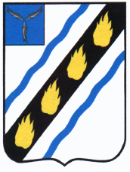 АДМИНИСТРАЦИЯ РОЗОВСКОГО МУНИЦИПАЛЬНОГО ОБРАЗОВАНИЯСОВЕТСКОГО МУНИЦИПАЛЬНОГО РАЙОНА  САРАТОВСКОЙ ОБЛАСТИП О С Т А Н О В Л Е Н И Е  От  20.05.2021 №  25с.РозовоеОб утверждении Программы профилактики нарушений обязательных требований законодательства в сфере муниципального контроля, осуществляемого администрацией Розовского муниципального образования на 2021 год и плановый период 2022-2023 гг.       Руководствуясь положением ст.17.1 Федерального закона от 06.10.2003 № 131-ФЗ «Об общих принципах организации местного самоуправления в Российской Федерации», Уставом Розовского муниципального образования, администрация Розовского муниципального образования ПОСТАНОВЛЯЕТ:Утвердить Программу профилактики нарушений обязательных требований законодательства в сфере муниципального контроля, осуществляемого администрацией Розовского муниципального образования на 2021 год и плановый период 2022-2023 гг. согласно приложению.Настоящее постановление вступает в силу со дня его подписания и подлежит официальному опубликованию в установленном порядке.Контроль за выполнением настоящего постановления оставляю за собой.Глава Розовскогомуниципального образования                                              В.Н.МеркуловПриложение к постановлению администрацииРозовского муниципального образования От 20.05.2021 г. №  25ПРОГРАММАпрофилактики нарушений обязательных требований законодательства в сфере муниципального контроля, осуществляемого администрацией Розовского муниципального образования на 2021 год и плановый период 2022-2023 гг.РАЗДЕЛ 1. АНАЛИТИЧЕСКАЯ ЧАСТЬ1.1. Виды муниципального контроля, осуществляемого администрацией Розовского муниципального образования:Муниципальный контроль за обеспечением сохранности автомобильных дорог общего пользования местного значения в границах Розовского муниципального образования;Муниципальный контроль за соблюдением требований, установленных муниципальными правовыми актами, принятыми по вопросам местного значения Розовского муниципального образования (в соответствии со ст. 17.1 Федерального закона № 131-ФЗ);1.2. Муниципальный контроль за обеспечением сохранности автомобильных дорог общего пользования местного значения.Субъектами проверки являются физические, юридические и должностные лица, а также индивидуальные предприниматели, осуществляющие работы в полосе отвода автомобильных дорог местного значения, владельцы объектов дорожного сервиса, пользователи автомобильных дорог местного значения.Предметом проверки является соблюдение физическими, юридическими и должностными лицами, а также индивидуальными предпринимателями требований технических условий по размещению объектов, предназначенных для осуществления дорожной деятельности, объектов дорожного сервиса, рекламных конструкций и других объектов в полосе отвода автомобильных дорог местного значения, а также соблюдение пользователями автомобильных дорог правил использования полос отвода автомобильных дорог местного значения и обязанностей при использовании автомобильных дорог в части недопущения повреждения автомобильных дорог местного значения и их элементов.В 2020 году проверки не проводились.1.3. Муниципальный контроль за соблюдением требований, установленных муниципальными правовыми актами, принятыми по вопросам местного значения Розовского муниципального образования.Субъектами проверки являются физические, юридические и должностные лица, а также индивидуальные предприниматели. Предметом муниципального контроля является проверка соблюдения юридическими лицами, индивидуальными предпринимателями и физическими лицами требований, установленных следующими муниципальными правовыми актами:- постановление от 20.07.2017 № 22а «Об утверждении административного регламента исполнения муниципальной функции «Осуществление муниципального контроля за обеспечением сохранности автомобильных дорог местного значения в границах Розовского муниципального образования»;- постановление от 20.07.2017 № 23 «Об утверждении административного регламента исполнения муниципальной функции «Осуществление муниципального контроля за соблюдением требований, установленных муниципальными правовыми актами, принятыми по вопросам местного значения».В 2020 году проверки не проводились.1.4. За отчетный период проведены следующие мероприятия по профилактике. Информация об организации и осуществлении муниципального контроля для каждого вида размещена на официальном сайте администрации Розовского муниципального образования в сети «Интернет» в разделе "Муниципальные функции в сфере контроля" и поддерживается в актуальном состоянии.В результате реализации профилактических мероприятий улучшено информационное обеспечение деятельности администрации поселения по профилактике и предупреждению нарушений законодательства РФ.1.5. Целями профилактической работы являются:- предупреждение и профилактика нарушений подконтрольными субъектами обязательных требований, включая устранение причин, факторов и условий,  - предотвращение угрозы безопасности жизни и здоровья людей;- увеличение доли хозяйствующих субъектов, соблюдающих требования в сфере благоустройства.1.6. Задачами профилактической работы являются:- укрепление системы профилактики нарушений обязательных требований;- выявление причин, факторов и условий, способствующих нарушениям обязательных требований, разработка мероприятий, направленных на устранение обязательных требований;-повышение правосознания и правовой культуры юридических лиц, индивидуальных предпринимателей и граждан.1.7. Целевые показатели Программы и их значения по годам Раздел II. Основные мероприятия по профилактике нарушений2.1. План мероприятий по профилактике нарушений на 2021 г2.2 Проект плана мероприятий по профилактике нарушений на 2022 и 2023 годы.Раздел 3. Оценка эффективности программы 3.1. Отчетные показатели на 2021 год
	Оценка эффективности профилактических мероприятий осуществляется по итогам опроса. Опрос проводится среди лиц, в отношении которых проводились проверочные мероприятия, иных подконтрольных лиц и лиц, участвующих в проведении профилактических мероприятий нет. Опрос проводится силами должностных лиц органа муниципального контроля с использованием разработанной ими анкеты.
	Результаты опроса и информация о достижении отчетных показателей реализации Программы размещаются на официальном сайте администрации Розовского муниципального образования в информационно-телекоммуникационной сети Интернет. 4.2. Проект отчетных показателей на 2022 и 2023 годы.Раздел 5. Ресурсное обеспечение программыРесурсное обеспечение Программы включает в себя кадровое и информационно-аналитическое обеспечение ее реализации.Информационно-аналитическое обеспечение реализации Программы осуществляется с использованием официального сайта администрации Розовского муниципального образования в информационно-телекоммуникационной сети Интернет. Верно:Главный специалист                                                                  Л.Н.МуханбеткалиеваПоказательПериод, годПериод, годПериод, годПоказатель202120222023Увеличение количества профилактических мероприятий в контрольной деятельности администрации Розовского  муниципального образования, не менее (в ед.)456№ п/пНаименование мероприятияСрок реализации мероприятияОтветственный исполнитель12341.Размещение на официальном сайте администрации Розовского муниципального образования в сети «Интернет» для каждого вида муниципального контроля перечней нормативных правовых актов или их отдельных частей, содержащих обязательные требования, оценка соблюдения которых является предметом муниципального контроля, а также текстов соответствующих нормативных правовых актовВ течение годадолжностные лица, уполномоченныена осуществление муниципального контроляв соответствующей сфере деятельности2.Осуществление информирования юридических лиц, индивидуальных предпринимателей по вопросам соблюдения обязательных требований, в том числе посредством разработки и опубликования руководств по соблюдению обязательных требований, проведения разъяснительной работы и иными способами. В случае изменения обязательных требований – подготовка и распространение (официальный сайт администрации, в здании администрации) комментариев о содержании новых нормативных правовых актов, устанавливающих обязательные требования, внесенных изменениях в действующие акты, сроках и порядке вступления их в действие, а также рекомендаций о проведении необходимых организационных, технических мероприятий, направленных на внедрение и обеспечение соблюдения обязательных требованийВ течение года (по мере необходимости)должностные лица, уполномоченныена осуществление муниципального контроляв соответствующей сфере деятельности3.Обеспечение регулярного (не реже одного раза в год) обобщения практики осуществления в соответствующей сфере деятельности муниципального контроля и размещение на официальном сайте администрации Розовского муниципального образования в сети «Интернет» соответствующих обобщений, в том числе с указанием наиболее часто встречающихся случаев нарушений обязательных требований с рекомендациями в отношении мер, которые должны приниматься юридическими лицами, индивидуальными предпринимателями в целях недопущения таких нарушенийДо 15 февраля 2022 годадолжностные лица, уполномоченныена осуществление муниципального контроляв соответствующей сфере деятельности4.Выдача предостережений о недопустимости нарушения обязательных требований в соответствии с частями 5 - 7 статьи 8.2 Федерального закона от 26 декабря 2008 года № 294-ФЗ «О защите прав юридических лиц и индивидуальных предпринимателей при осуществлении государственного контроля (надзора) и муниципального контроля» (если иной порядок не установлен федеральным законом)В течение года (по мере необходимости)должностные лица, уполномоченныена осуществление муниципального контроляв соответствующей сфере деятельности№ п/пНаименование мероприятияСрок реализации мероприятияОтветственный исполнитель12341.Размещение на официальном сайте администрации Розовского муниципального образования в сети «Интернет» для каждого вида муниципального контроля перечней нормативных правовых актов или их отдельных частей, содержащих обязательные требования, оценка соблюдения которых является предметом муниципального контроля, а также текстов соответствующих нормативных правовых актов По мере необходимости (в случае отмены действующих или принятия новых нормативных правовых актов, мониторинг НПА ежемесячно)должностные лица, уполномоченные на осуществление муниципального контроля в  соответствующей сфере деятельности2.Осуществление информирования юридических лиц, индивидуальных предпринимателей по вопросам соблюдения обязательных требований, в том числе посредством разработки и опубликования руководств по соблюдению обязательных требований, проведения семинаров и конференций, разъяснительной работы в средствах массовой информации и иными способами. В случае изменения обязательных требований – подготовка и распространение комментариев о содержании новых нормативных правовых актов, устанавливающих обязательные требования, внесенных изменениях в действующие акты, сроках и порядке вступления их в действие, а также рекомендаций о проведении необходимых организационных, технических мероприятий, направленных на внедрение и обеспечение соблюдения обязательных требованийПо мере необходимости (в случае отмены действующих или принятия новых нормативных правовых актов, мониторинг НПА ежемесячно)должностные лица, уполномоченные на осуществление муниципального контроля в  соответствующей сфере деятельности 3.Обеспечение регулярного (не реже одного раза в год) обобщения практики осуществления в соответствующей сфере деятельности муниципального контроля и размещение на официальном сайте администрации Розовского муниципального образования в сети «Интернет» соответствующих обобщений, в том числе с указанием наиболее часто встречающихся случаев нарушений обязательных требований с рекомендациями в отношении мер, которые должны приниматься юридическими лицами, индивидуальными предпринимателями в целях недопущения таких нарушенийДо 15 февраля 2023 года (НПА ежемесячно)должностные лица, уполномоченныена осуществление муниципального контроляв соответствующей сфере деятельности4.Выдача предостережений о недопустимости нарушения обязательных требований в соответствии с частями 5 - 7 статьи 8.2 Федерального закона от 26 декабря 2008 года № 294-ФЗ «О защите прав юридических лиц и индивидуальных предпринимателей при осуществлении государственного контроля (надзора) и муниципального контроля» (если иной порядок не установлен федеральным законом)По мере необходимости (в случае отмены действующих или принятия новых нормативных правовых актов, мониторинг НПА ежемесячно)должностные лица, уполномоченныена осуществление муниципального контроляв соответствующей сфере деятельностиНаименование показателяЗначение показателя121. Информированность подконтрольных субъектов о содержании обязательных требованийНе менее 60% опрошенных2. Понятность обязательных требований, их однозначное толкование подконтрольными субъектами и должностными лицами органа муниципального контроляНе менее 60% опрошенных3. Удовлетворенность обеспечением доступности информации о принятых и готовящихся изменениях обязательных требований, размещенной на официальном сайте администрации Розовского муниципального образования в информационно-телекоммуникационной сети Интернет Не менее 60% опрошенных4. Удовлетворенность в обеспечении доступности информации о принятых и готовящихся изменениях обязательных требований, размещенной на официальном сайте администрации Розовского муниципального образования в информационно-телекоммуникационной сети Интернет Не менее 60% опрошенных5. Информированность подконтрольных субъектов о порядке проведения проверок, правах подконтрольных субъектов при проведении проверкиНе менее 60% опрошенных6. Выполнение профилактических программных мероприятий согласно перечнюНе менее 100% мероприятий, предусмотренных перечнемНаименование показателяЗначение показателя121. Информированность подконтрольных субъектов о содержании обязательных требованийНе менее 60% опрошенных2. Понятность обязательных требований, их однозначное толкование подконтрольными субъектами и должностными лицами органа муниципального контроляНе менее 60% опрошенных3. Удовлетворенность обеспечением доступности информации о принятых и готовящихся изменениях обязательных требований, размещенной на официальном сайте администрации Розовского муниципального образования в информационно-телекоммуникационной сети Интернет Не менее 60% опрошенных4. Удовлетворенность в обеспечении доступности информации о принятых и готовящихся изменениях обязательных требований, размещенной на официальном сайте администрации  Розовского муниципального образования в информационно-телекоммуникационной сети Интернет Не менее 60% опрошенных5. Информированность подконтрольных субъектов о порядке проведения проверок, правах подконтрольных субъектов при проведении проверкиНе менее 60% опрошенных6. Выполнение профилактических программных мероприятий согласно перечнюНе менее 100% мероприятий, предусмотренных перечнем